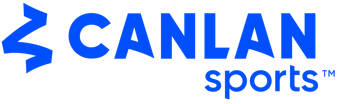 ROCK CLIMBING ATTENDANTCanlan Sports is the largest private sector operator and developer of recreational sports complexes in North America. The company's success in the recreation-entertainment & hospitality industry is attributed to a combination of innovative programming, service delivery leadership and world-class sports complexes. We understand our customers’ need for service excellence and are committed to it. Job SummaryCanlan Sports is seeking a Rock Wall Attendant, part time on evenings and weekends. Rock Climbing Wall Attendants are the primary point-of-contact for participants at the Climbing Wall. Attendants first role is to provide belays for participants and maintain a space where all risks are managed appropriately. Attendants are also responsible for the education and community building of the participants at Canlan. Successful attendants have developed a strong sense of climbing, select appropriate routes for climbers, and make all participants feel included and welcome.AccountabilitiesAssess the ability of a patron to climb safely and understand what to look for in a safely worn harness.Provide belays to Climbing wall participants and facilitate each participant’s climbing experienceEducate new participants in Climbing Wall policies, belay commands, and indoor rock-climbing techniques and skillsAssist in the facilitation of Climbing Wall events and programsEvents and programs will require interaction with participants who are minorsMonitor Climbing Wall floor for hazardous behaviors, actions, and practicesPerforms daily, visual inspections of equipment and complete safety checklistsProvide exceptional customer service to all participantsFollow, model, and enforce all Climbing Wall and Canlan policies and proceduresEstablish and maintain clear and open communication with staff and supervisorsPerform other non-routine tasks as assigned by supervisorsAbilities, Attributes and ExperienceWillingness and ability to work flexible hours (evenings & weekends).Good communication skills (verbalMust pass a Top-Rope Belay Skills and Auto Belay Skills Check prior to first day of workHave weeknight/weekend availability and ability to work a minimum of two (2) shifts per week